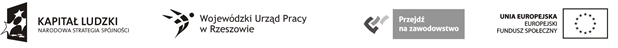 Adres strony internetowej, na której Zamawiający udostępnia Specyfikację Istotnych Warunków Zamówienia:www.tarnobrzeg.plTarnobrzeg: Kurs - tworzenie animacji w technologii Flash
Numer ogłoszenia: 40069 - 2015; data zamieszczenia: 23.03.2015
OGŁOSZENIE O ZAMÓWIENIU - usługiZamieszczanie ogłoszenia: obowiązkowe.Ogłoszenie dotyczy: zamówienia publicznego.SEKCJA I: ZAMAWIAJĄCYI. 1) NAZWA I ADRES: Zespół Szkół Ponadgimnazjalnych Nr 1 , ul. Kopernika 49, 39-400 Tarnobrzeg, woj. podkarpackie, tel. 15 823 31 51, faks 15 823 31 51.I. 2) RODZAJ ZAMAWIAJĄCEGO: Inny: Zespół Szkół Ponadgimnazjalnych.SEKCJA II: PRZEDMIOT ZAMÓWIENIAII.1) OKREŚLENIE PRZEDMIOTU ZAMÓWIENIAII.1.1) Nazwa nadana zamówieniu przez zamawiającego: Kurs - tworzenie animacji w technologii Flash.II.1.2) Rodzaj zamówienia: usługi.II.1.4) Określenie przedmiotu oraz wielkości lub zakresu zamówienia: Przedmiotem zamówienia jest przeprowadzenie kursu z zakresu tworzenia animacji w technologii Flash dla grupy uczniów z Zespołu Szkół Ponadgimnazjalnych nr 1 w Tarnobrzegu w ramach projektu Podkarpacie stawia na zawodowców. Grupa szkoleniowa składać się będzie z 12 osób - uczniów kierunku Technik Informatyk. Dla grupy przewiduje się 40 godzin lekcyjnych (tj. 45 - minutowych) szkolenia. Zajęcia realizowane będą w wyznaczonych pomieszczeniach szkoły od poniedziałku do piątku w terminie do 15 maja 2015r. i muszą być dostosowane do zajęć obowiązkowych uczniów będących uczestnikami kursu. Kurs przeznaczony dla uczniów, którzy chcą poznać podstawy animacji oraz nauczyć się projektowania bannerów w technologii Flash. Kurs w wymiarze 40 godzin będzie obejmował zakres: wprowadzenie do programu Flash opis ekranu, Scene, Timeline otwieranie nowego projektu funkcjonalność narzędzi sekcji Tools rysowanie, złożenie opcji rysowania i modyfikowanie elementów graficznych statyczne pola tekstowe i transformacja tekstu grafika rastrowa - importowanie, gradienty, malowanie i tryby pędzla funkcjonalność uchwytów wypełnienia gradientem lub bitmapą przekształcanie grafiki rastrowej i wektorowej zastosowanie maski techniki animacji animacja poklatkowa oraz metody podglądu animacji animacje automatyczne: Motion Tween, Classic Tween, Shape Tween animacja Classic Tween ruchu po ścieżce animacje wieloetapowe, złożone i warstwowe reprezentacja na Timeline symbole i odnośniki, sposoby ich wykorzystania i biblioteka animacje z punktem rejestracyjnym zagnieżdżanie animacji animacje z wykorzystaniem masek oraz animacja grafiki rastrowej interakcja za pomocą ActionScript podstawy ActionScript sterowanie animacją interaktywne prezentacje i menu budowa i wykorzystanie symboli stronicowanie witryny z animacjami Elementy medialne w animacjach dźwięk na Timeline importowanie i kompresja wideo Animacje Flash w Internecie przygotowywanie animacji Flash do umieszczenia na stronie internetowej zasady optymalizacji animacji zapisywanie, otwieranie i modyfikowanie projektów Kurs powinien być prowadzony na najnowszej oficjalnej bezterminowej wersji Adobe Flash, przez specjalistyczną firmę z minimum 5 letnim doświadczeniem w prowadzeniu kursów oraz uprawnieniami do wydawania certyfikatów potwierdzających zdobytą wiedzę i umiejętności. Kurs powinien być realizowany przez pracowników, którzy posiadają odpowiednie kwalifikacje, wiedzę oraz doświadczenie zawodowe zapewniające właściwą realizację jego programu. Wykonawca zobowiązany jest do zapewnienia komputerów i oprogramowania niezbędnego do przeprowadzenia ww kursu oraz przygotowania i wydania uczestnikom po zakończeniu szkolenia Certyfikatów potwierdzających udział uczniów w szkoleniu i zdobycie przez nich specjalistycznych umiejętności oraz bezpłatnego przekazania prawa do bezterminowej licencji oprogramowania użytego do przeprowadzenia kursu na rzecz Zamawiającego..II.1.6) Wspólny Słownik Zamówień (CPV): 80.50.00.00-9.II.1.7) Czy dopuszcza się złożenie oferty częściowej: nie.II.1.8) Czy dopuszcza się złożenie oferty wariantowej: nie.II.2) CZAS TRWANIA ZAMÓWIENIA LUB TERMIN WYKONANIA: Zakończenie: 15.05.2015.SEKCJA III: INFORMACJE O CHARAKTERZE PRAWNYM, EKONOMICZNYM, FINANSOWYM I TECHNICZNYMIII.1) WADIUMInformacja na temat wadium: Zamawiający nie wymaga wadiumIII.2) ZALICZKIIII.3) WARUNKI UDZIAŁU W POSTĘPOWANIU ORAZ OPIS SPOSOBU DOKONYWANIA OCENY SPEŁNIANIA TYCH WARUNKÓWIII. 3.1) Uprawnienia do wykonywania określonej działalności lub czynności, jeżeli przepisy prawa nakładają obowiązek ich posiadaniaOpis sposobu dokonywania oceny spełniania tego warunkuZamawiający nie precyzuje w tym zakresie żadnych wymagań, których spełnianie Wykonawca zobowiązany jest wykazać w sposób szczególny. Zamawiający uzna warunek za spełniony poprzez złożenie przez wykonawcę oświadczenia o spełnianiu warunków udziału w postępowaniu według wzoru - zał. nr 3 do SIWZ.III.3.2) Wiedza i doświadczenieOpis sposobu dokonywania oceny spełniania tego warunkuZamawiający nie precyzuje w tym zakresie żadnych wymagań, których spełnianie Wykonawca zobowiązany jest wykazać w sposób szczególny. Zamawiający uzna warunek za spełniony poprzez złożenie przez wykonawcę oświadczenia o spełnianiu warunków udziału w postępowaniu według wzoru - zał. nr 3 do SIWZ.III.3.3) Potencjał technicznyOpis sposobu dokonywania oceny spełniania tego warunkuZamawiający nie precyzuje w tym zakresie żadnych wymagań, których spełnianie Wykonawca zobowiązany jest wykazać w sposób szczególny. Zamawiający uzna warunek za spełniony poprzez złożenie przez wykonawcę oświadczenia o spełnianiu warunków udziału w postępowaniu według wzoru - zał. nr 3 do SIWZ.III.3.4) Osoby zdolne do wykonania zamówieniaOpis sposobu dokonywania oceny spełniania tego warunkuZamawiający nie precyzuje w tym zakresie żadnych wymagań, których spełnianie Wykonawca zobowiązany jest wykazać w sposób szczególny. Zamawiający uzna warunek za spełniony poprzez złożenie przez wykonawcę oświadczenia o spełnianiu warunków udziału w postępowaniu według wzoru - zał. nr 3 do SIWZ.III.3.5) Sytuacja ekonomiczna i finansowaOpis sposobu dokonywania oceny spełniania tego warunkuZamawiający nie precyzuje w tym zakresie żadnych wymagań, których spełnianie Wykonawca zobowiązany jest wykazać w sposób szczególny. Zamawiający uzna warunek za spełniony poprzez złożenie przez wykonawcę oświadczenia o spełnianiu warunków udziału w postępowaniu według wzoru - zał. nr 3 do SIWZ.III.4) INFORMACJA O OŚWIADCZENIACH LUB DOKUMENTACH, JAKIE MAJĄ DOSTARCZYĆ WYKONAWCY W CELU POTWIERDZENIA SPEŁNIANIA WARUNKÓW UDZIAŁU W POSTĘPOWANIU ORAZ NIEPODLEGANIA WYKLUCZENIU NA PODSTAWIE ART. 24 UST. 1 USTAWYIII.4.1) W zakresie wykazania spełniania przez wykonawcę warunków, o których mowa w art. 22 ust. 1 ustawy, oprócz oświadczenia o spełnianiu warunków udziału w postępowaniu należy przedłożyć:III.4.2) W zakresie potwierdzenia niepodlegania wykluczeniu na podstawie art. 24 ust. 1 ustawy, należy przedłożyć:oświadczenie o braku podstaw do wykluczenia;aktualny odpis z właściwego rejestru lub z centralnej ewidencji i informacji o działalności gospodarczej, jeżeli odrębne przepisy wymagają wpisu do rejestru lub ewidencji, w celu wykazania braku podstaw do wykluczenia w oparciu o art. 24 ust. 1 pkt 2 ustawy, wystawiony nie wcześniej niż 6 miesięcy przed upływem terminu składania wniosków o dopuszczenie do udziału w postępowaniu o udzielenie zamówienia albo składania ofert;aktualne zaświadczenie właściwego naczelnika urzędu skarbowego potwierdzające, że wykonawca nie zalega z opłacaniem podatków, lub zaświadczenie, że uzyskał przewidziane prawem zwolnienie, odroczenie lub rozłożenie na raty zaległych płatności lub wstrzymanie w całości wykonania decyzji właściwego organu - wystawione nie wcześniej niż 3 miesiące przed upływem terminu składania wniosków o dopuszczenie do udziału w postępowaniu o udzielenie zamówienia albo składania ofert;aktualne zaświadczenie właściwego oddziału Zakładu Ubezpieczeń Społecznych lub Kasy Rolniczego Ubezpieczenia Społecznego potwierdzające, że wykonawca nie zalega z opłacaniem składek na ubezpieczenia zdrowotne i społeczne, lub potwierdzenie, że uzyskał przewidziane prawem zwolnienie, odroczenie lub rozłożenie na raty zaległych płatności lub wstrzymanie w całości wykonania decyzji właściwego organu - wystawione nie wcześniej niż 3 miesiące przed upływem terminu składania wniosków o dopuszczenie do udziału w postępowaniu o udzielenie zamówienia albo składania ofert;III.4.3) Dokumenty podmiotów zagranicznychJeżeli wykonawca ma siedzibę lub miejsce zamieszkania poza terytorium Rzeczypospolitej Polskiej, przedkłada:III.4.3.1) dokument wystawiony w kraju, w którym ma siedzibę lub miejsce zamieszkania potwierdzający, że:nie otwarto jego likwidacji ani nie ogłoszono upadłości - wystawiony nie wcześniej niż 6 miesięcy przed upływem terminu składania wniosków o dopuszczenie do udziału w postępowaniu o udzielenie zamówienia albo składania ofert;nie zalega z uiszczaniem podatków, opłat, składek na ubezpieczenie społeczne i zdrowotne albo że uzyskał przewidziane prawem zwolnienie, odroczenie lub rozłożenie na raty zaległych płatności lub wstrzymanie w całości wykonania decyzji właściwego organu - wystawiony nie wcześniej niż 3 miesiące przed upływem terminu składania wniosków o dopuszczenie do udziału w postępowaniu o udzielenie zamówienia albo składania ofert;III.4.4) Dokumenty dotyczące przynależności do tej samej grupy kapitałowejlista podmiotów należących do tej samej grupy kapitałowej w rozumieniu ustawy z dnia 16 lutego 2007 r. o ochronie konkurencji i konsumentów albo informacji o tym, że nie należy do grupy kapitałowej;SEKCJA IV: PROCEDURAIV.1) TRYB UDZIELENIA ZAMÓWIENIAIV.1.1) Tryb udzielenia zamówienia: przetarg nieograniczony.IV.2) KRYTERIA OCENY OFERTIV.2.1) Kryteria oceny ofert: cena oraz inne kryteria związane z przedmiotem zamówienia:1 - Cena - 902 - Doświadczenie - 10IV.3) ZMIANA UMOWYprzewiduje się istotne zmiany postanowień zawartej umowy w stosunku do treści oferty, na podstawie której dokonano wyboru wykonawcy: Dopuszczalne zmiany postanowień umowy oraz określenie warunków zmian1. Zamawiający przewiduje możliwość dokonania istotnych zmian umowy w następujących przypadkach: a)urzędowa zmiana stawki podatku VAT. b)Zmiana terminu realizacji Zamówienia, jeżeli konieczność zmiany terminu wynika z przyczyn niezależnych od Wykonawcy, a niniejsza zmiana nie narusza zasad narzuconych przez stronę współfinansującą zamówienie.IV.4) INFORMACJE ADMINISTRACYJNEIV.4.1) Adres strony internetowej, na której jest dostępna specyfikacja istotnych warunków zamówienia: www.tarnobrzeg.pl
Specyfikację istotnych warunków zamówienia można uzyskać pod adresem: Urząd Miasta Tarnobrzega ul.Mickiewicza 7, 39-400 Tarnobrzeg.IV.4.4) Termin składania wniosków o dopuszczenie do udziału w postępowaniu lub ofert: 31.03.2015 godzina 10:00, miejsce: Kancelaria Ogólna Urzędu Miasta Tarnobrzega, ul. Mickiewicza 7, 39-400 Tarnobrzeg..IV.4.5) Termin związania ofertą: okres w dniach: 30 (od ostatecznego terminu składania ofert).IV.4.16) Informacje dodatkowe, w tym dotyczące finansowania projektu/programu ze środków Unii Europejskiej: w ramach projektu systemowego pn. Podkarpacie stawia na zawodowców współfinansowanego przez Unię Europejską ze środków Europejskiego Funduszu Społecznego w ramach Programu Operacyjnego Kapitał Ludzki, Priorytet IX. Rozwój wykształcenia i kompetencji w regionie, Działanie 9.2 Podniesienie atrakcyjności i jakości szkolnictwa zawodowego.IV.4.17) Czy przewiduje się unieważnienie postępowania o udzielenie zamówienia, w przypadku nieprzyznania środków pochodzących z budżetu Unii Europejskiej oraz niepodlegających zwrotowi środków z pomocy udzielonej przez państwa członkowskie Europejskiego Porozumienia o Wolnym Handlu (EFTA), które miały być przeznaczone na sfinansowanie całości lub części zamówienia: nie